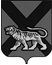 ТЕРРИТОРИАЛЬНАЯ ИЗБИРАТЕЛЬНАЯ КОМИССИЯ
МИХАЙЛОВСКОГО РАЙОНАРЕШЕНИЕс. Михайловка   В соответствии со статьей 66 Федерального закона  «Об основных гарантиях избирательных прав и права на участие в референдуме граждан Российской Федерации», статьёй 74 Избирательного  кодекса  Приморского  края, территориальная избирательная комиссия Михайловского  района           РЕШИЛА:           1.   Определить участковым избирательным комиссиям избирательных участков №№ 1715-1718 количество переносных ящиков для голосования, предназначенных для проведения досрочного голосования и голосования вне помещения на досрочных выборах главы  Новошахтинского городского поселения Михайловского муниципального района Приморского края, назначенных на 17 мая 2015 года  (приложение № 1).           2.   Данное решение довести до сведения участковых избирательных комиссий избирательных участков №№ 1715 – 1718.Приложение № 1                                                                                                              к решению территориальной                                                                                                                   избирательной комиссии Михайловского района                                                                                                                 от 13 марта 2015 года № 455/88 Количество переносных ящиков для голосования,предназначенных для проведения досрочного голосованияи голосования вне помещения на досрочных выборах главы  Новошахтинского городского поселения Михайловского муниципального района Приморского края, назначенных  на 17 мая 2015 года        13.03.2015     455/88О распределении переносных ящиков для голосования, предназначенных для проведения  досрочного голосования и голосования вне помещения на досрочных выборах главы  Новошахтинского городского поселения Михайловского муниципального района Приморского края, назначенных на 17 мая 2015 года Председатель  комиссииН.С. ГорбачеваСекретарь заседанияН.Л. Боголюбова№ п/п№ УИККоличество переносных ящиков12315Участковая избирательная комиссия избирательного участка №  1715416Участковая избирательная комиссия избирательного участка № 1716317Участковая избирательная комиссия избирательного участка № 1717                 318Участковая избирательная комиссия избирательного участка № 17183